 Haramaya UniversityVICE-PRESIDENT FOR ACADEMIC AFFAIRS  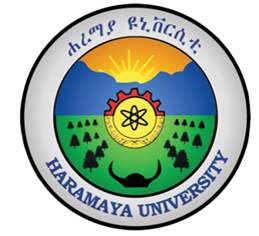 Syllabi for Masters programs   Compiled By THE OFFICE OF ACADEMIC ProgramS DirectorateMay 2020  Haramaya University Curriculum of Mater of Science in Sport (Sport Exercise Physiology)                                           (Sport Medicine)                                (Orthopedic Surgeon) and                                   (Sport Biometry)    Course Profile      The program is divided into two separate of study and would have four semester  a) Courses Breakdown by Year and Semesters Year One    (Semester I)                                                                                              Total = 15                       Year One    (Semester II)                Year Two (Semesters III and VI)  b. Course Description                                                            Minor Course  SPSC. 510. Research Methods in Exercise Physiology-------------------------- 3 Cr.Hs  Design of Research Projects Associated with Sport and Exercise Physiology Measurements and Evaluation in Sport and Exercise of various Anthropometrical analysis and skill Tests related with Games     Introduction to Statistical analysis of Data and Medical Statistics      SPSC. 511. Essentials of Exercise Physiology -------------------------------------- 3 Cr.Hrs.    Comprehensive Knowledge and critical understanding of the Structure and Function of the main Human Systems during Exercises Physiology of Endocrine Glands Respiratory Physiology Cardiovascular Physiology  Liver Function (Metabolism, Execratory, Detoxifications) during Exercise    Problems Related to Exercises (Gastrointestinal Problems, Neural, Hormonal, and Enzymatic Control of Digestion, Absorption, and Execration) Principles and Function of the Kidney. Importance and Metabolism of Kidney and Nitrogen Balance   SPSC. 512. Sport and Exercise Psychology in Practice --------------------------- 3 Cr.Hrs.     Psychological Preparations of Athletes for Competitions Personality issue in Sports Understanding the Dynamics of Motivation and Emotion in Sports and Exercise Leadership and Group cohesion in Sport and Exercises Evaluation of Specific Psychological Tests in Sport and Exercises SPSC. 513. Sport Bio – Chemistry during Exercises ------------------------------- 3 Cr.Hrs.  Homeostasis (Metabolic Responses to exercise)   Electrolytes Balance, Acid – Base Balance  Blood and Blood Products during Exercise  Hematological, Hormonal, and Urine Studies in Athletes during exercises  Bio – Chemical analysis of Muscles and Muscular - Contraction  Introduction of an Overviews of nutrients for Anaerobic and Aerobic Exercises and Micro, Macro, and Antioxidant (Photochemical, Intestinal Bacteria Flora of nutrition’s in sports and exercises   Metabolic Process, (General Nutritional Requirements for Athletes (Pre – Events and after – Events) Blood Transfusion  Methods of Preparing Menus of Athletes for performances Training and Competitions   SPSC. 514. Sport Bio – Mechanics and Exercises ----------------------------------- 3 Cr.Hrs  Introduction and Analysis of different Movements  Bio – Mechanics of Humane Performance  Bio – Mechanics of Neuromuscular  Development Application of Newton Law of Motion (Linear, Angular, Rotary, and others) Current Issues  in Bio – Mechanics related to Exercise Physiology  Bio – Mechanical Analysis and Evaluations of Movement (Tension  Dynamometer, Cinematography, Speed Photo – Meter and others)  Major Courses  SPSC. 521.    Applied Exercise Physiology--------------------- 3 Cr.Hrs.   Historical Perspectives and Roots  The Exercise Response, Exercise Modalsits, Exercise Intensity, Characteristics of the Exerciser, Exercise Task (or Test) Used, Exercise Responses Comparison        Introduction to Anatomical Terms in relations to Exercise Performances Introduction to Structure, Function, and Duties of Skeletal Muscles, Tissues, Joints, Cardiac Muscle, and Smooth Muscles with a particular emphasis to plasticity and Adaptive Response to Exercises Physiological Evaluations and demands of Various Games and Sports to Fitness   Talents Spotting on the basis of Physical Growth  Anthropometrical Investigation, Evaluation of Muscles, Bones, and Fat Masses to exercises and Physical Fitness      SPSC. 522. Physiology of Sport Performance ------------------------------------- 3 Cr.Hrs.  The Effects of Activity and Environment on Bio Energy, Fatigue, and Recovery Chronic Physiological Adaptations to Training Pathos Physiology of Different Diseases and Sport Hormonal Responses to Exercise   Detailed Evaluation of Contemporary Exercise Testing and Prescription Methods  Types of Conditioning and Exercise in Relation to the Physiology Backgrounds    Training Muscle and Force Production Training Circulation and Oxygen Consumption  Training Methodology (Strength, Endurance, Flexibility, Speed, and Power)                                    SPSC. 523. Clinical Exercise Physiology---------------------------------------- 3 Cr.Hrs.   Cardiovascular Physiology and Pharmacology in Exercise    Testing, Prescription, and Application of Training  Pathos Physiology Perspective in different Clinical Population Fundamentals of Immunology and Exercise   Evaluation of the Contribution of Exercise Testing to diagnosis and Prognosis for different Chronic and Acute Conditions  Ergogenic Practice and Nutritional Manipulation in Sport and Exercise            Practical Skills including  a) 12 – Lead ECG Reading and Interpretation Echocardiography  Phlebotomy, Basic life support and Exercise Prescription             SPSC. 610. Thesis in Exercise Physiology --------------------------------------- 6 Cr.Hrs.  The Master Thesis is expected to contain data of a quality that makes international publication possible, and The Master Thesis aims to develop an understanding of how to apply research into a range of professional contexts associated with Sport and Exercise Science solving “Real Problems of the country” problems in a reliable and valid manner.  MSc Program in Sport Medicine Doctors  Courses Breakdown by Year and Semesters Year One    (Semester I)         Year One    (Semester II)                                                                                                      Total           12               Year Two (Semesters III and VI) Course Description  Minor Courses SPSC 501.  Research Methods in Sport Medicine and Orthopedic Surgeon-----3 Cr.Hrs  Design an in – depth knowledge of planning and designing  Research studies    Associated to Medicine and Orthopedic Surgeon Quantitative Research Techniques, Methods of Data Analysis, Ethical Considerations in Research to Sports Medicine  Skills in Presenting Research Findings and Internship   SPSC. 511. Overview of  Sport Medicine---------------------------------- 3 Cr.Hrs.  Introduction to Pharmacy and Sport Medicine Terminology  General Medical Care of Athletes  Medical Evaluation of Athletes Types of  Common Injuries in Sports and their Prevention  Drug Trials on Treatment of Injuries        SPSC. 521. General Theory and Methods of Training ------------------------ 3 Cr.Hrs   Performance Diagnostics Nurturing Sport Talent Fitness Norms Methods of Training Motor Development Training Process     SPSC. 551. Exercise Physiology ----------------------------------------------- 3. Cr. Hrs.  Introduction to the Structure and Function of Muscles to Exercise with a particular emphasis to Plasticity and Adaptive Response to Load and Intensity Measurement analysis of Physiological Function of Sportsmen Physiological Demands in Various Games and Sports  Talent Spotting on the Basis of Physical Growth Chronic Physiological Adaptation and Sport Performances   		Major Courses SPSC.521. Clinical Medicine in Sports ---------------------------------------------3 Cr.Hrs General Consideration and Clinical Examination of Respiratory 	System, 	Cardiovascular 	System, 	Investigation 	in 	Cardiology, Musculoskeletal and Locomotor System (Rheumatology), Hematology System, Endocrinology, Neurology, Clinical Examination and diseases of Dermatology, Psychiatry, Ophthalmology, and others          Typical Sport Injuries Diagnose, Treatment, and Prevention of Injuries that occur during Sports and other Physical Activities  Preventing and Care for Sport Related Injuries  Proper evaluation, treatment, and rehabilitation techniques for common sports injuries Methods and tools, such as taping, applying heat, or cold packs and the use of pads Health professions including protecting against diseases, blood born pathogens, and like others  Talent Spotting on the Basis of Physical Growth Ergogenic Aids in Sports and their applicability Ethical and Health Related Issues Mechanisms and Efficiency of a range of Nutritional and Pharmacological Supplements  Emergency Sport Injuries and their Treatments Clinical Placement        SPSC. 522. Introduction to Orthopedic Surgeon Operating Theater Sessions--3 Cr.Hrs Acute Injuries (such as ankle sprain, muscle strains, knee and shoulder injuries and fractures) Overuse Injuries (such as tendonitis, stress fractures)  Mild Traumatic Brain Injury and other Head Injuries Musculoskeletal Trauma Orthopedic Sport Medicine  Surgical Sport Medicine   Orthopedic Trauma   SPSC. 523. Therapy and Rehabilitation Sciences --------------------------------- 3 Cr.Hrs Cardiac /Pulmonary Rehabilitations Therapy Occupational/ Manual Therapy Physical / Dance Therapy Massage Therapy  and Physiotherapy Nutritional / Sport Dietetics Therapy  Exercise Therapy and Rehabilitations psychology.   Mechanisms of Diseases and Principles of Chemotherapy and Radiology      SPSC. 524. Sport Nutrition -------------------------------------------- 3 Cr. Hrs.  General Principle of Nutrition Fuels Sources for Muscle and Exercise Metabolism Energy and Measuring of energy Content of food Nutritional Needs and Balanced foods in Sports Water Requirement, Macronutrients, Antioxidants, Fluid Balance in Athletes of Different Types Nutrition and Immune Function in Athletes       Master of Science in Sport (Sport Orthopedic Surgeon)Orthopedic subspecialty training Bio- Mechanics  Immune Response to Implants Metallic Alloys Movements for Chronic Group Diseases Understand Human Movement for Health and Disease   Surgical Parts   Hand Surgery Shoulder and Elbow Surgery Total Joint Reconstruction (arthoplasty) Pediatric Orthopedics Foot and Ankle Surgery Spine Surgery Musculoskeletal Oncology Surgical Sport Medicine Orthopedic Trauma  Orthopedic Sports Medicine  Repair of Trochanteric  Fracture Repair of Ankle Fracture (Fibula), Repair Fracture of the Distal of Radius Repair of Rotator Cuff Tendon  Removal of support implant and others                      Sport Biometry  Course Title: Research Methods and Data Analysis for sport and Exercise Science (Sport Biometry)    Course Code: SPSC: 501 Credit Hours: 3 Professional Profile On the completion of the course the graduates will be able: To design and manage plan of research process and the way in which research can be applied in a sport and exercise context To build skills or knowledge of exploring data collection and analysis techniques , and  To promote a broad band approach and scientific principles to the existing physical culture and sport policy  Graduate Profile After successful completion of the program the graduates should understand: Key issues in research methods for the sport and exercise sciences Data collection techniques for the sport and exercise sciences Qualitative data analysis for the sport and exercise sciences, and  Quantitative data analysis for the sport and exercise sciences Course Descriptions     1. Key issues in research methods for the sport and exercise sciences Quantitative research  Qualitative research Validity, Reliability, Accuracy, and Precision     Data Collection Techniques for the Sport and Exercise Sciences Types of data Qualitative techniques Quantitative techniques Classifications of data Research design Ethical and legal issues in research  Code of conduct   Ethical clearance   Legal issues and others Qualitative Data Analysis Techniques for the Sport and Exercise Sciences       Stages of data analysis  Coding, (open coding, axial coding, selective coding)  Displaying data (network, diagrams, cycle diagram and others) Conclusion and verifying data Quantitative Data Analysis Techniques for Sport and Exercise Sciences  Data analysis (parametric tests, ANOVA, t- test, regression, correlation, co- variance analysis and non – parametric (Chi – square, degrees of freedom, ICT. And others Organizing data Displaying data Measurement of central tendency, and  Variability  Reference Materials:  Andersen, N.H. and Ramwell, P.W. (1974) Biological Aspects of Post Glands. Arch. Inter. Med. 133, 30. Barrow, H.M and McGee, R.:”A Practical Approach to Measurement in Physical Education” Third Edn., 1979, Lea and Febiger, Philadelphia. Bass, A.L: Treatment of Muscles, Tendon and Minor Joint Injuries in Sport, Proc. Roy. Soc. 62, 925, 1969. Human Kinetics; Sport Physiology, 1 Edition. Aug, 20, 2004. Rout ledge; Oxygen up take Kinetics in Sports, Exercise, and Medicine, 1 Edition, Jan, 21, 2005. Human Kinetics; Applied Anatomy and Biomechanics in Sport, 1 Edition, Mar. 10, 2000. Human kinetics Canada Ltd.; Assessing Sport Skills, Mar. 6, 2001. Rout Ledge; Biomechanical Evaluation of Movement in Sport and Exercise; The British Association of Sport and Exercise Sciences Guide, 1 edition, Dec. 2007. Human Kinetics Canada Ltd., Coaches Guide to Drugs and Sport, 1 Edition, oct, 11, 2001. Saga more publishers, A Guide to Sport Nutrition, 1 Edition, Aug. 2003. Rout Ledge, Research, Ethics in Exercise, Health Science and Sport, 1 Edition, Dec. 2006. Rout ledge, Skill Acquisitions in Sport: Research, Theory and Practice, 1st edition, May, 14, 2004. Rout Ledge, the British Association of Sport and Exercise Guide. Port and Exercise Physiology Testing Gardenias, 1 edition, dec. 19, 2006 Clarke H.david, H. Harrison Clarke, Research Processes in Physical Education and Health   	- 	26 - Peter McGinnis, Biomechanics of Sport and Exercise SBN-13: 9780736051019, Pub. Date: November 2004 Knutzen Joseph Hamill, Kathleen M. Biomechanical Basis of Human Movement. February 2008, Verma J.P, A Text Book On Sports Statistics  Published By Venus Publication in Feb. 2000 Nelson Silverman, Stephen, Thomas, Jack, Research Methods in Physical Activity. ISBN-13: 9780736056205, Pub. Date: July 2005 Singh, Hardyal (2009). Science of Sports Training, Fundamental of Sports Training        MASTER OF SCIENCE PROGRAM IN SPORT NUTRITIONCourse BreakdownYear- I      Semester - IYear -  I                        Semester IIMaster- Thesis -   Year I      Semester IICourse Description     Year- I      Semester – ICourse Title:  Human NutritionCourse Code:  SpSc 511Credit Hours:  3Course Objectives:  At the end of this course students will be able to:Understand dietary resources, physiological role and requirement of major nutrientsKnow the role of nutrition in growth and health through the life cycle.Recognize the role of diet in the development of chronic diseases, such as cardiovascular disease, cancer, diabetes, etc. demonstrate an in-depth scientific knowledge of the underlying physiological and biochemical processes relevant to human nutrition apply this knowledge to assist in assessing the nutritional value of natural and manufactured foods apply this knowledge to develop plans to provide safe and nutritious food supply and develop a basic risk management plan for a safe and nutritious food supply Appreciate the social, cultural psychological, environmental, economic and political factors of food and food use.Estimate opportunities to improve nutrition and food supply in a community .Demonstrate an ability to identify and develop nutritional education resource material. To enable graduates to apply nutrition principles to health promotion and the prevention of diet-related disease conditions.Course DescriptionThe course will enable the students to demonstrate clear understanding nutrient requirements at different lifeThis course is designed to provide students with a basic understanding of exercise physiology and the systems involved in human performance. Specific topics addressed are Nutrition for Health and Changing Lifestyles, enhancement of energy capacity, exercise performance and environmental stress, body composition, energy balance, weight control, Nutrient sufficiency and human needs, Nutrition and lifestyle, Food, Nutrition and Health Policies and disease prevention; Food Product Development that can promote health and increase the competitiveness of food production, processing and marketing industries, Exercise Testing and Nutrition Assessment. Graduates will learn to work scientifically with nutrition and health problems in society. Course contentChapter One: Nutrition for Health and Changing LifestylesMacronutrients - food sources, fate and use in the body; dietary fibre and healthMicronutrients- human needs and dietary sources. Energy concepts (energy balance; weight control; obesity and methods of weight loss diets)Chapter Two:  Nutrient sufficiency and human needs Basic Principles of Human Nutritionplanning a healthy diet; nutritional status;dietary management, Obesity and Eating Disorders  Chapter Three: Nutrition and lifestyle nutritional issues in lifestyle diseases; diabetes, heart disease and cancer; healthy fats; food safetyChapter Four:   Nutrition in Human Health Energy requirementsCarbohydrates, Fat and protein, Vitamins and minerals in human nutrition in human nutrition, Fluids and electrolytes during exerciseChapter Five:  Nutrition in Exercise and SportChapter Six Food, Nutrition and Health PoliciesChapter Seven: Food Product Development Food Product Development that can promote health and increase the competitiveness of food production, processing and marketing industries. Food: Facts and Fallacies, Food Quality EvaluationCulture and Food Patterns, Ingredient Technology for Designed FoodsChapter Eight: Exercise Testing and Nutrition AssessmentMode of DeliveryLecture, Individual and group work and assignment, DiscussionInquiry, Practical  work, Project work, Lesson presentation, Guest Lecturing, Field observation  Seminar   Mode of AssessmentClassroom exercise, Individual written assignment, Group assignment, written final examReferencesGeofrey P Webb, Nutrition: A Health Promotion Approach , 2002,Arnold Publishers, UKMelvin H Williams, Nutrition for Health Fitness and Sports, 2000. McGraw-Hill Publishers, NY Ridgway, Food for Sport 1994.. Boxtree.  Course Title:    Research methodology Course number:   SpSc541Credit hour: 3Course ObjectiveAt the end of the course students will be able to:Identify area of problems using the literature in the way they prefer.Make the need assessments and propose a solution for the problems Understand the statistical concepts in research and measurementWrite a thesis or research paper Course DescriptionIn this course, students will: develop a research question; conduct a literature search; learn about types of research designs and their appropriate use; write a research proposal; Know the Research methodology in sport nutrition - meaning of research, objective of research, motivation in research, type of research, research approaches, process, criteria of good research, problem encountered in doing research, using the literature in developing the problem and formulating the method, thesis: statistical concepts in research, , measurement and writing the research report. In this course, students will: learn how to develop research budgets and seek funding; review and apply basic statistical methods to analyze data; practice data analysis and graphic presentation; write abstracts; develop a poster presentation and a formal oral presentation. Course content Chapter One: Understanding the methods of nutrition researchdeveloping scientific research in sport nutritionChapter Two: Types of ResearchChapter Three: Criteria of Good Researchdeveloping the steps and methods of conducting scientific researchChapter Four: Research Designadvantages/disadvantages of various study designsChapter Five: Research objectives and hypothesisThe gathering of information and the statistical methods of testing scientific hypotheses. Chapter Six: Presenting the problem and formulating the methodChapter Seven: Materials and MethodsSource of  DataSampling TechniquesChapter Eight: Statistical concepts in researchApproaches to data collection tools used in dietary assessment; measurement and interpretation and presenting research dataChapter Nine: Measurement and writing the research reportMode of assessmentAssignments, Mid semester examination, Final semester exam, Seminars, Writing Masters Thesis ReferenceJhon W. Best, J. V. K, Research in Education,2003,Pearson Educ ,inc, New DelhiCraig A. Mertler, C. M. Charles Introduction to educational research 2002, Craig A. Fifth edition USAJerry R. Thomas, Jack K. Nelson Research methods in physical activity. 1990. Draper, N.N. and Smith, H. 1981. Applied Regression Analysis. 2nd ed. Wiley, N.York.Clark H devid, H Harrison Clerke, research process in Physica education and Health  Course Title: Physical AnthropometricCourse Code:  SpSc 531Credit Hours:  2Course Objective  At the end of the course students will be able to:Equipped with the facts about Physical Antropometry/antropometryUnderstand the role of anthropometric  selection in young athletesKnow the importance of body composition measurement at athletes and non-athletes Understand the connection between Exercise, aerobic capacity and body compositionBe familiar with Body composition, Somatotype and growth type during childhood Course DescriptionIn this course the Anthropometric measurements, Body composition, Somatotype and growth type during childhood, Muscles and muscle management, Exercise, aerobic capacity and body composition.The importance of body composition measurement at athletes and non-athletes, the importance of body composition measurement at athletes and non-athletes will be dealt.Course Content:  Chapter One:  Anthropometry - an introduction- the science of human beingsChapter Two: Anthropometric measurementsChapter Three Division of anthropometry Chapter Four: Human dimensions- human variationsChapter Five: Factors affecting anthropometry/physical performance-muscular strengthBiological, environmental, psychological, occupational Chapter Six:   Body composition, Somatotype and growth type during childhoodChapter Seven:  Muscles and muscle managementChapter Eight:  Exercise, aerobic capacity and body composition. Chapter Nine:  The role of anthropometric selection in young athletes and talent identificationMode of DeliveryLecture, Individual and group work and assignment, DiscussionInquiry, Practical  work, Project work, Lesson presentation, Guest Lecturing, Field observation  Seminar, Lab activities Mode of AssessmentClassroom exercise, Individual written assignment, Group assignment, written final examReferencesGeofrey P Webb, Nutrition: A Health Promotion Approach, 2002..Arnold Publishers, UK Anthropometry of US Military Personnel (1991) ISO 7250: Basic human body measurements for technological design, International Organization for Standardization, 1998. ISO 8559: Garment construction and anthropometric surveys — Body dimensions, International Organization for Standardization, 1989. Course Title:    Organic Chemistry   	Course Code:  SpSc 592Credit Hours:  3Course ObjectivesAt the end of the course the student will be able to:Individual who successfully complete this course will be able to:The development of organic chemistryClassify various preparative methods of biological molecules such as carbohydrates, lipids amino acids and proteins, and their important chemical propertiesCourse Description Development of Organic Chemistry; Chemistry of biomoleculule (carbohydrate, lipids, amino acids and proteinCourse ContentChapter One: Chemistry of BimolecularCarbohydrate GlucoseThe structure and configuration of GlucoseAnomeric forms of monosaccharideGlycosidesDisaccharidesPolysaccharidesChapter Two: LipidsFatty acidFatty acidFat and OilPhospholipidsProstaglandinsTerpenesChapter Three: Protein and amino acidsamino acidsReaction of Amino acidsSynthesis of Amino AcidsPeptides of amino acidsThe primary structure of peptidesSecondary and Tertiary structure of large peptides and proteinsPeptide synthesisChapter Four: Enzymes 4.1 Properties of enzymes4.2 major classes of enzymes Chapter Five: Integration of MetabolismStarvation and Fasting; similarities and differences5.2 Nutrition, VitaminsMode of DeliveryLecture, Individual and group work and assignment, DiscussionInquiry, Practical  work, Project work, Lesson presentation, Guest Lecturing, Field observation,  Seminar   Mode of AssessmentClassroom exercise, Individual written assignment, Group assignment, written final examReferencesT.W.G.Solomons, Organic Chemistry, 7th Ed., 2004J. McMurry, Organic Chemistry,4th Ed., 1996F.A.Carry, Organic Chemistry,3rd Ed., 1996Course Title: Culture and Nutrition Course Code:  SpSc541Credit Hours:  2Course Objectives:  At the end of this course student will be able to:Grasp the meaning and significance of food within cultures food and cultureUnderstand means of approaching different culture Know how to minimize culture distresses – Language, typical Meal Patterns, Timing of Meals, Meal Style, Dress, Utensils and GroomingUnderstand the role of culture , language and nutritionUnderstand how food impacts health and nutritional status of various populationsCourse DescriptionFood and Culture - The meaning and significance of food within cultures, exploring how climate, ethnicity, gender, socioeconomic status and religion influence food choices and preferences, how food impacts health and nutritional status of various populations, the experience of tasting foods and practicing food preparation techniques from a variety of traditions; Approaching Different Cultures- Customs/traditions and cultural norms-cultural differences - disorder with an athlete’s usual habits; Minimizing culture distress- Typical Meal Patterns, Timing of Meals, Meal Style and Language; Dress, Utensils and Grooming and nutritionCourse contentChapter One: Food and Culture - The meaning and significance of food within culturesChapter Two: The impact of culture and ethnicity on food choicesChapter Three: Factors that affect food choices and selectionPatterns of eating, timing of meals, meal Style ,Occupation, Mood, Geographical factor, Age and Sex, Health, Education, Ethnicity, Balanced diet, Allergy to various foods, religionThe experience of tasting foods and practicing food preparation techniques from a variety of traditionsChapter Four: Approaching Different CulturesCustoms/traditions and cultural normscultural differences - disorder with an athlete’s usual habitsChapter Five: Nutrition, Malnutrition, Vegetarianism (Vegetarian diet), Food Labels and Health careChapter Six: Illnesses caused by improper nutrient consumptionChapter Seven: Body composition: measurement methodologies and problemsMode of DeliveryLecture, Individual and group work assignment, DiscussionPractical  work, Project work, Lesson presentation, ,Guest Lecturing, Field observation , Seminar, Lab activities   Mode of AssessmentClassroom exercise, Individual and Group written assignment, written final examReferences   Geofrey P Webb, Nutrition: A Health Promotion Approach, 2002,Arnold Pub, UKMelvin H Williams, Nutrition for Health Fitness and Sports, 2000. McGraw-Hill Publishers, NY Ridgway, Food for Sport 1994.. Boxtree.  Year- I      Semester – IICourse Title:        Sport NutritionCourse Code:  SpSc522Credit Hours:  3Course ObjectivesAt the end of this course the student wil be able to:Identify Nutrient for aerobic and anaerobic exercise, micro, macro and antioxidants of nutrient’s in sport apply Methods how to prepare menu for athlete for performance trainingUnderstand   the goals of nutrition and the general nutritional requirements for life as well as athletesIdentify Sports Drinks, Sports Supplements and Athletic PerformanceUnderstand the types of Sports Drinks and Fluid absorption and Sports PerformanceClearly understand the role of general nutritional requirements for life as well as athletesCourse DescriptionThis course deals with Goals of sport nutrition and general nutritional requirements for life as well as athletes, Methods to prepare menu for athlete for performance training. The course will cover the role of energy system, Sports Drinks, Fluid absorption and Sports Performance, Course ContentChapter One: Goals of sport nutritionThe role of sport nutrition and physical activity in health promotion, disease prevention and sports performance.Chapter Two: Nutrient Balance2.1 Nutrient for aerobic and anaerobic exercise	           2.2 General nutritional requirements for life as well as athletesEnergy FuelEating for Exercise - Fat or Carbs, Carbohydrates, ProteinCaloric and fluid needs of the active person and the specialized needs of the athlete, ie vitamins, minerals and ergogenic aids. Food composition, dietary intake for both the active and the sedentary. Key factors in training diet           2.3 Macro, micro and antioxidants of nutrient’s in sportChapter Three: General nutritional requirements for AthletesEating for training  (before, during and after)Eating for Competition - week before a competition, before competition, during a competition and after competitionChapter Four:    Eating Disorders in AthletesChapter Five:   Methods to prepare Menu for AthletesMethods to prepare Menu for Athletes before performance trainingMethods to prepare Menu for Athletes during performance trainingMethods to prepare Menu for Athletes after performance trainingChapter Six:   Fluid absorption and Sports PerformanceHydration, Dehydration, Electrolytes, Glucose Chapter Seven:   Sports Drinks – Isotonic , Hypotonic and HypertonicChapter Eight:  Nutrition and weight managementprocessed food and Balanced diet Assessment of body composition and physical fitnessExercise & Nutrition Prescriptions in Health and DiseaseChapter Nine:   Sports Supplements and Athletic PerformanceProtein, Glucosamine, Ephedrine, Caffeine and Creatine, Alcohol, AmphetaminesMode of DeliveryLecture, Individual and group work and assignment, DiscussionInquiry, Practical  work, Project work, Lesson presentation, Guest Lecturing, Field observation,  Seminar   Mode of AssessmentClassroom exercise, Individual written assignment, Group assignment, written final examReferencesB.Srilakshmi. Nutrition Science. 3rd ed. New Age International Publishers, 2008,DelhiSaga publisher- a guide to sport nutrition, 1st ed Aug 2003.Judy A Drikel,Sport Nutritio, London, New York WDC 1997Thomas H sawyer, A guide to Sport Nutrition, Thomas H sawyer,2003Course Title:       Nutritional BiochemistryCourse Code:  SpSc501Credit Hours:  3Course Objective  At the end of the course students will be able to:Understand the  structures and chemistry of biological molecules – protein, carbohydrate and liquids of macro and micronutrientsUnderstand  the structure and function of nutrients within food and the bodyKnow the different molecule reactions that take place in the bodyKnow the Importance of nutrients and Roles of vitamins and minerals in the bodyUnderstand the effects of hormones on nutrient metabolism, and interactions among nutrients within the body.   Identify  and conduct Biochemical Analysis of Muscles and Muscular-contraction and Biochemical fitness tests in physical activities   Course DescriptionThe course Nutritional Biochemistry is designed to make our students familiar with different types of biological molecules so that they will understand the applications of chemistry in life. Moreover, the students will understand the different metabolic reactions and pathways in the body of human beings. Understanding the structure and function of nutrients within food and the body, components of hormones, Biomechanical characteristics of physical qualities fitness tests and analysis, Iron, Course ContentChapter One: Definition and scope of Biochemistry, chemical and biochemical reactionsChapter Two: Protein structure and function 2.2 structure and function of Amino acids- structure, as a buffer, peptide linkageChapter Three: Digestion, absorption and metabolism3.1 The processes involved in the digestion, absorption and metabolism of nutrientsAmino Acids/ nitrogen metabolism- nitrogen fixation and synthesis of amino acid, digestion in dietary- removal of nitrogen from amino acid processChapter Four:  Carbohydrate MetabolismStructure of Carbohydrate - Digestion of carbohydrateGlycogen metabolism/starch- an overview and degradation of glycogenMetabolism of monosaccharide-overviewGlycolysis –fats of pyruvate, energy yield of glycolysisChapter Five: Lipid Metabolism 5.1 Metabolism of dietary lipid- digestion, absorption, secretion, use of dietary lipids5.2 fatty acid and Triacylglycerol metabolism5.3 mobilization of stored fat and oxidation of fatty acids Chapter Six:  Biochemical AnalysisBiomechanical characteristics of physical qualitiesMuscles  and Muscular-contractionBiochemical fitness tests in physical activitiesChapter Seven: Hematological, hormone, and Urine studies in Athletes Chapter Eight: Metabolic blocks that occur from nutrition deficiencies, the dietary recommended intakes and nutrient deficiency diseases.Mode of DeliveryLecture, Individual and group work and assignment, DiscussionInquiry, Practical  work, Project work, Lesson presentation, Guest Lecturing, Field observation  Seminar, Lab activities   Mode of AssessmentClassroom exercise, Individual written assignment, Group assignment, written final examReferencesLaila Das, Text book of Sports Medicine, 2006, IndiaJ.M.BergJ<L>Tymoczko and L.Stryer, Biochemistry,4th Ed.Lippinocott’s Illustrated reviews,2007 Voet and Voet, Biochemistry, 2nd Ed.,1990          Course Title:       Ergogenic AidsCourse Code:  SpSc 592Credit Hours:  2Course ObjectivesAt the end of this course the student will be able to:Understand factors influencing athletes to use drugsIdentify the types of drugs and their risksMake the students updated and familiar with method of preventing drug use in athletesUnderstand  drugs misused by athletes and prohibited drugs by IOCCourse DescriptionThis course focus on major problems facing sport today, definition- ergogenic aids, Categories or types of ergogenic aids, drugs misused by athletes and prohibited drugs by IOC, what factors influences athlete, therapeutic drugs, Ergogenic aids and sports performance or performance enhancing drugs,  food supplements, typical drugs of misuse , drugs programs and challenges.Course Content Chapter One: Ergogenic aids –DefinitionProduction, control and efficiencyChapter Two: Categories or types of ergogenic aidsBiomechanical Aids, Psychological aids, Physiological aids, pharmachological aids and nutritional aids.Chapter Three: Safe Ergogenic aidsProper nutritionselecting good food choices and diets, calorie requirements, Electrolyte solutionsCarbohydrate LoadingCarbohydrate in the days and hours before strenuous training and competitionconsumption of carbohydrates in liquid or food formChapter Four: Ergogenic effects and Health ImplicationDrugs misused by athletesTherapeutic aidsPerformance enhancing drugsDrugs typically misusedChapter Five:  Currently prohibited drugsDrugs, methods, in certain circumstancesChapter Six:  What Factors Influence athletes, Food supplements, typical drugs of misuseChapter Seven:  Drug programs and challengesMode of DeliveryLecture, Individual and group work and assignment, DiscussionInquiry, Practical  work, Project work, Lesson presentation, Guest Lecturing, Field observation  ,Seminar   Mode of AssessmentClassroom exercise, Individual written assignment, Group assignment, written final examReferencesMelvin H Williams,Nutrition for health, Fitness, and Sport,2007, New YorkJudy A. Driskell, Sport Nutrition,2000,USAThomas D. et., al., Fit and Well- Core concepts and Labs in Physical Fitness and wellness, 2001, USACourse Title: Nutrition and RehabilitationCourse Code:  SpSc 562Credit Hours:  3Course Objectives: At the end of the course students will be able to:To equip graduates of the programme with advanced knowledge and skills in all aspects of nutrition and rehabilitationhelp athletes and non-athletes to make wise dietary choicesconscious of Food sources of vitamin C,A, Zinc and nutrition assessment   Identify  the Injured athlete and take the necessary measures for rehabilitation and nutrition needsCourse Description This course presents comprehensively study of the nutritional concerns of today’s recreational and competitive athlete. Topics include: Nutrition, Rehabilitation and sport, Important Nutrients for the Healing Process, Rehabilitation of the Injured Athlete - Injury, Surgery, infection and Nutrition Needs, Food sources of vitamin C,A, Zinc and Nutrition Assessment. This course is designed to teach about nutrition and rehabilitation, its role on the area of physical activity and how eating properly can help athletes perform to their maximum ability and easily rehabilitate. Course ContentChapter One; Sports rehabilitationChapter Two:   Nutrition, assessmentChapter Three: Nutrition in Athletic TrainingImportant Nutrients for the Healing ProcessHealing Response to Injury- Acute Inflammatory Stage, Repair (Regenerative) Stage and Remodeling (Maturation)StageChapter Four: Management of injury and illness Chapter Five Rehabilitation of the Injured Athlete - Injury, Surgery, infection and Nutrition NeedsChapter Six: Nutrition and Sport Injury Rehabilitation                           Food sources for RehabilitationFood sources of vitamin C,Food sources of vitamin A,Food sources of vitamin ZincMode of DeliveryLecture, Individual and group work and assignment, Discussion, Practical  work, Project work, Lesson presentation, Guest Lecturing, Field observation  Seminar   Mode of AssessmentClassroom exercise, Individual written assignment, Group assignment, written final examReferencesHuman Kinetic Canada Ltd., Coaches Gide to drugs and sport, 1st ed, 2007Human Kinetic, Sport Physiology,1st ed. Aug 20, 2004Bass, A.L, Treatment of muscles, tendon and minor joint injuries in sport poc.Roy,Soc.62,925, 1969Course Title: Applied Exercise PhysiologyCourse Code:  SpSc612Credit Hours:  3Course Objectives: By the end of this course the student is expected to: give an outline of physiology of exercise analyze the contribution of exe Dietary Intake and Nutritional Physiology, which is about how diet affects our bodystudy the contribution of nutrition and exercise to human well being throughout life prepare qualified professionals to promote health and quality of life through the use of appropriate physical activity and lifestyle behaviors. Course DescriptionIntroduction-what exercise physiology is; brief historical part; the organization of the human body, the effect of exercise at each level, Cytology-different cells {comparative cell physiology},the effect of exercise on the muscle cell, the process of hydration/dehydration, the role of electrolytes in this process, the musculoskeletal system-function, the energy system and muscle contraction, joint physiology, Neuron-muscular coordination and sports skill, Physiology of circulo-respiratory system under exercise, Special groups & exercise-women children, disadvantaged, Training under different physical environment-acclimatization/acclamation, Methods & principles of sports training, Energy cost of some sports, Talent identification. It is a study of biomechanical aspects of muscle and joint forces during human movements as they relate to the mechanics of athletic injuries and injury prevention.Course Content Chapter One: Dietary Intake and Nutritional Physiology, which is about how diet affects our bodyChapter Two:   The structure and function of skeletal musclesMuscle plasticity and adaptive response to exerciseMuscle contraction and Neuromuscular Control during exerciseChapter Three:   Evaluation of physiological fitness of elite athletes Chapter four:     Measurement analysis of physiological function of sport persons Chapter Five:   Physiological demands in various games and sportsChapter Six:        Measurement of physiological function of altitudeMode of DeliveryLecture, Individual and group work and assignment, Discussion Practical  work, Project work, Lesson presentation, Guest Lecturing, Field observation , SeminarMode of assessmentAssignments, Mid semester examination, Final semester examination, Seminars, Laboratory work reportReferenceGuyton and Hall (2002) text book of medical physiology 10th ed. Lary G. Shaver (1981) Essential of exercise physiology Mdia Burgess pub.company.Jack H. W. &David L. Costill (1994) Physiology of sport and exercise Human kineticsScott K. Powers and Edward J. (2007) exercise physiology theory and application to fitness and performanceCourse Title:  Master’s   ThesisCourse Code:  SpSc582Credit Hours:  6Course Objectives: At the end of this work students will be able to:Collect the data, Analyze and Write a thesisDefend their thesis orally  in front of the public audience Course descriptionResearch for MSc Thesis: Students, working with a research advisor, engage in independent research. Students are expected to meet regularly with the research advisor(s) and follow a jointly agreed upon schedule of planned meetings or stages or work. Students will submit a research proposal with defined and specific objectives. Upon approval by the advisor and department, the research work is undertaken. After completion of the work, a written document will be submitted and orally defended.    Mode of assessmentDate of submissionPresentation based on:Quality of paper presentation, Way of presentationDefending material presented, Pass scoreReferences:  Rout Ledge, skill acquisition in sport; research theory and Practice, 1st ed. May, 14, 2004Master of Science in Sport Science (Coaching and Therapy)a. Course Breakdown by Year and SemestersYear one                               (Semester I)Year one                                        (Semester II)Year two                                       (Semester II)b. Course DescriptionSpSc. 501: Research Methodology ------------------------ 3 Cr. Hrs.• Introduction to research concepts relevant to sports and physical fitness testsin relations to sports.• Test and measurements of various Anthropometries measurements and skills test related with games and sports.• Statistical analysis of data, collections and Analysis of research thesis on emphasizing choice of titleSpSc. 501: A functional approach to Human Anatomy ---------------------- 3 cr. Hrs.• Introduction to Anatomical terms in relation to Exercise performance.• Factors .that limit development of endogenous organ of human body (i.e. cardiovascular, lymphatic, respiratory, digestive, urinary, nervous, and endocrine systems) to Acute and Chronic exercise.• Function and duties of skeletal muscle, tissues, joint and muscular systems to exercises.• Evaluation of muscles, bones, and fat masses to exercises.• Anthropometric investigation of high performance athletes.• Talent spotting on the basis ~f physical growth investigation.• Physical fitness in relation to various athletics events.SpSc.521: Sports Bio - Chemistry ----------------- 3 Cr. Hrs .• Biochemical analysis of muscles and muscular - contraction.• Biochemical fitness tests in physical activities.• Hematological, Hormone, and Urine Studies in Athletes.• Iron, Macro and Micro elements in Athletes.• Biochemical characteristics of physical qualities.SpSc.541: Exercise Physiology---------------- 3 Cr. Hrs.• Introduction to the structure and function of skeletal muscles with a particularemphasis on muscular plasticity and adaptive response to exercise.• Evaluation of physiological fitness of national athletes.• Measurement analysis of physiological function of sports persons .• Physiological demands in various games and sports.• Measurements of physiological function of altitude.SpSc~551: Sports Nutrition----------------------------- 2 Cr. Hrs• Introduction with an overview of nutrients for aerobic and anaerobic exercise• Goals of' sports nutrition.• General nutritional requirements for athletes (pre- event and after- event)• Methods to prepare menu for athletes for performance training( before, during and after training)• Micro, macro and antioxidant ( photochemical, intestinal bacteria flora) of nutrition's in sportsSpSc. 506: Sports Psychology ------------------ 2 Cr. Hrs• Psychological preparation of athletes for competition• Personality issue in sports• Understanding the dynamic of motivation and emotion in sports and physical activity• Leadership and group cohesion in sport• Evaluation of specific psychological tests in sportsSpSc. 507: Sports Bio- Mechanics --------- ------------------ 3 Cr. Hrs• Introduction and Movement analysis• Application of Newton law of motion ( linear, angular and general motion)• Analysis of fundamental movements• Analysis of skill for different games and sports• Force, friction and pressure• Stability (static and dynamic), freely falling bodies, projectile and momentum.SpSc. 508: General Theory and Methods of Coaching Science ------- 2 + 1 Ch. Hrs.• Introduction to basic principles of coaching based on performance diagnostics.• Conditional abilities ( strength, speed and endurance)• Motor abilities (flexibility, coordination abilities and technique).• Loading and adaptation process• Overload: meaning, causes, symptoms and tackling of overload• Tactical training, periodization and planning and competitions• Influence of environmental hazards to coaching exercises.SpSc. 509: Therapy Science ------------------ 3 Cr. Hrs.• Therapeutic Exercise and Wellness Approaches to sports injuries.• Sport - specific massage techniques.• Pre - event, inter - competition, and post - event massage application to various sports.• Preventive methods and techniques to decrease thfrisk of injuries.• Hydro, Cryo, Diathermy and other Therapies for sport injuries.• Health Education of sports.• Nutritional therapy.SpSc. 601: Sports Medicine ------------------------ 3 Cr.hrs• General medical care of athletes.• Medical evaluation of athletes .• Common injuries in sports and competitive activities.• Prevention of common injuries in different sports.• Drug trials on treatment of injuries and up grading performance.• Interpretation of ECG recording and reading to different sports events.SpSc. 602: Thesis ---------------------------------- 6 Cr. Hrs.After or with the approval of the Faculty Advisors, the students develop individualresearch topics to complete the final degree requirements in the areas or discipline tochoose from.10. Reference Materials:• Andersen, N.H. and Ramwell, P.W. (1974) Biological aspects of post glands. Arch. Inter. Med. 133, 30.• Barrow, H.M and McGee, R.:"A practical approach to measurement In physical education" Third Edn., 1979, Lea and Febiger, Philadelphia.• Bass, A.L: Treatment of muscles, tendon and minor joint injuries in sport, .Proc.Roy. Soc. 62,925,1969.• Human Kinetics; sport physiology, 1 Edition. Aug, 20, 2004.• Rout ledge; oxygen up take kinetics in sports, exercise, and medicine, 1 Edition, Jan, 21, 2005.• Human kinetics; Applied Anatomy and Biomechanics In sport, 1 Edition, Mar. 10,2000.• Human kinetics Canada Ltd.; Assessing sport skills, Mar. 6, 2001.• Rout Ledge; Biomechanical Evaluation of Movement in Sport and Exercise;The British association of sport and exercise sciences guide, 1 edition, Dec. 2007.• Human kinetics Canada Ltd., coaches guide to drugs and Sport, 1 Edition, oct, 11,2001.• Saga more publishers, A Guide to sport nutrition, 1 Edition, Aug. 2003. Rout Ledge, Research, Ethics in Exercise, Health Science and sport, 1 Edition, Dec. 2006.• Rout.' ledge, skill acquisitions In sport: research, theory and practice, 1 stedition, May, 14, 2004.• Rout Ledge, the British Association of sport and Exercise and sport and Exercise Guide. Port and exercise physiology testing gardenias, 1 edition, dec. 19,2006• Clarke H.david, H. Harrison Clarke, Research processes in physical education and health• Peter McGinnis, Biomechanics of Sport and Exercise SBN-13: 9780736051019, Pub. Date: November 2004• Knutzen Joseph Hamill, Kathleen M. Biomechanical Basis of Human Movement. February 2008,• Verma J.P, A Text Book On Sports Statistics Published By Venus Publication in Feb. 2000• Nelson Silverman, Stephen, Thomas, Jack, Research Methods In Physical Activity. ISBN-13: 9780736056205, Pub. Date: July 2005• Singh, Hardyal (2009). Science of Sports Training, Fundamental of Sports training No Course Title  Course Code  Cr. Hrs.  1 Research Methodology  SPSC 501 3 2 Essentials of Exercise Physiology   SPSC 511 3 3 Sport and Exercise Psychology in Practice  SPSC 521 3 4 Sport Bio - Chemistry  SPSC 531 3 5 Sport Bio – Mechanics  SPSC 541 3 No  Course Title  Course Code  Cr.Hrs. 1 Specialization in Exercise Physiology   SPSC 512 3 2 Physiology of Sport Performance  SPSC 522 3 3 Clinical Physiology   SPSC 532 3 Total  9  No Course Title  Course  Code  Cr. Hrs.  1 Thesis SPSC 602 6 No Course Title  Course Code  Cr. Hrs.  1 Research Methodology in Sport Medicine   SPSC 501 3 2 Introduction to sport Medicine    SPSC 511 3 3 General Theory and Methods of Training  SPSC 521 3 4 Exercise Physiology  SPSC 551 3        Total  12 No  Course Title  Course Code  Cr.Hrs. 1 Clinical Medicine in sports   SPSC 512 3 2 Introduction to Orthopedic Surgeon     SPSC 522 3 3 Therapy Science    SPSC 532 3 4 Sport Nutrition SPSC 542 3  No Course Title  Course  Code  Cr. Hrs.  1 Thesis and Internship  SPSC 602 6 NoCourse CodeCourse TitleCredit hours1SpSc 511Human Nutrition32SpSc541Research Method33SpSc 531Physical Anthropometric24SpSc 591Organic Chemistry35SpSc541Culture and Nutrition2Total13NoCourse CodeCourse TitleCredit hoursSpSc522Sport Nutrition3SpSc502Nutritional Biochemistry3SpSc 552Ergogenic Aids2SpSc 562Nutrition and Rehabilitation3SpSc612Applied Exercise Physiology3Total14NoCourse CodeCourse TitleCredit hoursSpSc582Thesis6NoTitle of the course Course code Credit hours 1Research methodology SpSc 50132A functional approach to Human Anatomy SpSc 52133Sports Bio-Chemistry SpSc 53134Exercise Physiology SpSc 54135Sport Nutrition SpSc 5512NoTitle of the course Course code Credit hours Sport Psychology SpSc 5062Sports Bio-Mechanism SpSc 5073General Theory and methods of Coaching Science SpSc 5183Therapy Science SpSc 5093Sport Medicine SpSc 6013Total14NoTitle of the course Course code Credit hours ThesisSpSc6026